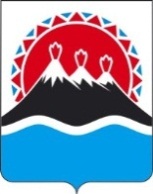 КРАЕВОЕ ГОСУДАРСТВЕННОЕ КАЗЕННОЕ УЧРЕЖДЕНИЕЦЕНТР ПО ОБЕСПЕЧЕНИЮ ДЕЯТЕЛЬНОСТИ ОБЩЕСТВЕННОЙ ПАЛАТЫ И УПОЛНОМОЧЕННЫХ КАМЧАТСКОГО КРАЯПРИКАЗ        г. Петропавловск-КамчатскийВ соответствии с Федеральным законом от 05.04.2013 № 44-ФЗ «О контрактной системе в сфере закупок товаров, работ, услуг для обеспечения государственных и муниципальных нужд», Законом Камчатского края от 19.01.2018 № 189 «О вопросах обеспечения деятельности Общественной палаты Камчатского края и Уполномоченных в Камчатском крае и о внесении изменений в отдельные законодательные акты Камчатского края», Приказом Министерства финансов Камчатского края от 30.12.2013 № 187 «Об утверждении Типового порядка формирования и работы единой комиссии по осуществлению закупок для нужд Камчатского края», Уставом краевого государственного казенного учреждения «Центр по обеспечению деятельности Общественной палаты и Уполномоченных Камчатского края» и приказом Агентства по внутренней политике Камчатского края от 19.04.2018 № 40-пПРИКАЗЫВАЮ:1. Утвердить Порядок работы единой комиссии краевого государственного казенного учреждения «Центр по обеспечению деятельности Общественной палаты и Уполномоченных Камчатского края» по осуществлению закупок для нужд Камчатского края, согласно приложению.2. Признать утратившими силу:1)  распоряжение Палаты Уполномоченных в Камчатском крае от 26.03.2014 № 31 «Об утверждении Порядка работы единой комиссии Палаты Уполномоченных в Камчатском крае по осуществлению закупок для нужд Камчатского края»;2) распоряжение Палаты Уполномоченных в Камчатском крае от 14.10.2014 № 52  «О внесении изменений в приложение к Распоряжению Палаты Уполномоченных в Камчатском крае «Об утверждении Порядка работы единой комиссии Палаты Уполномоченных в Камчатском крае по осуществлению закупок для нужд Камчатского края».Приложение к приказу КГКУ «Центр по обеспечению деятельности Общественной палаты и Уполномоченных Камчатского края» от 03.05.2018 № 6-п «Об утверждении Порядка работы единой комиссии краевого государственного казенного учреждения «Центр по обеспечению деятельности Общественной палаты и Уполномоченных Камчатского края» по осуществлению закупок для нужд Камчатского края» Порядок работы единой комиссии краевого государственного казенного учреждения «Центр по обеспечению деятельности Общественной палаты и Уполномоченных Камчатского края» по осуществлению закупок для нужд Камчатского края1. Общие положенияНастоящий Порядок разработан в соответствии с Федеральным законом от 05.04.2013 № 44-ФЗ «О контрактной системе в сфере закупок товаров, работ, услуг для обеспечения государственных и муниципальных нужд» (далее – закон о контрактной системе) и определяет цели, задачи, функции, полномочия, порядок формирования и работы, а также сферу ответственности членов единой комиссии краевого государственного казенного учреждения «Центр по обеспечению деятельности Общественной палаты и Уполномоченных Камчатского края»  по осуществлению закупок для нужд Камчатского края (далее – Единая комиссия) конкурентными способами для выполнения функций и полномочий краевого государственного казенного учреждения «Центр по обеспечению деятельности Общественной палаты и Уполномоченных Камчатского края»  (далее – КГКУ «Центр по обеспечению деятельности Общественной палаты и Уполномоченных Камчатского края»), включая полномочия по обеспечению деятельности Общественной палаты Камчатского края, путем проведения аукционов в электронной форме (далее – электронный аукцион), при начальной (максимальной) цене контракта (договора) (далее – контракт), не превышающей 50 миллионов рублей, открытых конкурсов, двухэтапных конкурсов (далее – конкурсы), запросов котировок цен (далее – запрос котировок), запросов предложений. 2. Правовое регулированиеЕдиная комиссия в процессе своей деятельности руководствуется:1) Конституцией Российской Федерации;2) Гражданским кодексом Российской Федерации;3) Бюджетным кодексом Российской Федерации;4) Федеральным законом от 05.04.2013 № 44-ФЗ «О контрактной системе в сфере закупок товаров, работ, услуг для обеспечения государственных и муниципальных нужд»;5) иными федеральными законами, нормативными правовыми актами Российской Федерации, нормативными правовыми актами Камчатского края.3. Цели и задачи Единой комиссии3.1. Единая комиссия создается в целях определения поставщиков (подрядчиков, исполнителей) при проведении электронных аукционов, конкурсов, запросов котировок, запросов предложений.3.2. Исходя из целей деятельности, определенных в пункте 3.1 настоящего Порядка, в задачи Единой комиссии входит:1) обеспечение объективности и беспристрастности при рассмотрении и оценке заявок на участие в конкурсах, электронных аукционах, запросах котировок, запросах предложений;2) обеспечение добросовестной конкуренции, недопущение дискриминации, ограничений или преимуществ для отдельных участников закупки, за исключением случаев, если такие преимущества установлены действующим законом о контрактной системе;3) устранение возможностей злоупотребления полномочиями и предотвращение коррупции при осуществлении закупок;4) соблюдение конфиденциальности информации, содержащейся в заявках участников закупок, недопущение разглашения сведений, ставших известными в ходе проведения процедур определения поставщиков (подрядчиков, исполнителей);5) соблюдение принципов открытости и прозрачности информации о контрактной системе в сфере закупок.4. Порядок формирования Единой комиссии4.1. Единая комиссия является коллегиальным органом КГКУ «Центр по обеспечению деятельности Общественной палаты и Уполномоченных Камчатского края», действующим на постоянной основе.4.2. Решение о создании Единой комиссии, о ее персональном составе, председателе, заместителе председателя  и членах Единой комиссии принимается единолично руководителем КГКУ «Центр по обеспечению деятельности Общественной палаты и Уполномоченных Камчатского края», либо лицом, исполняющим его обязанности (далее – руководитель), до начала проведения закупки. Указанное решение оформляется приказом КГКУ «Центр по обеспечению деятельности Общественной палаты и Уполномоченных Камчатского края».4.3. Порядок работы Единой комиссии утверждается приказом КГКУ «Центр по обеспечению деятельности Общественной палаты и Уполномоченных Камчатского края» (далее также – Заказчик).При отсутствии председателя Единой комиссии его обязанности исполняет заместитель председателя Единой комиссии. При отсутствии по уважительной причине председателя и заместителя председателя Единой комиссии обязанности председателя Единой комиссии исполняет член Единой комиссии - лицо, заменяющее контрактного управляющего в соответствии  с его должностной инструкцией. Функции секретаря Единой комиссии могут быть возложены председателем Единой комиссии (заместителем председателя Единой комиссии – в случае отсутствия председателя Единой комиссии) на любого члена Единой комиссии. Председатель Единой комиссии (заместитель председателя Единой комиссии – в случае отсутствия председателя Единой комиссии)  может принять решение выполнять функции секретаря самостоятельно.4.4. Число членов единой комиссии должно быть не менее чем пять человек.4.5. При проведении конкурсов для заключения контрактов на создание произведений литературы или искусства, исполнения (как результата интеллектуальной деятельности), на финансирование проката или показа национальных фильмов в состав Единой комиссии должны включаться лица творческих профессий в соответствующей области литературы или искусства. Число таких лиц должно составлять не менее чем пятьдесят процентов общего числа членов Единой комиссии.4.6. Заказчик включает в состав Единой комиссии преимущественно лиц, прошедших профессиональную переподготовку или повышение квалификации в сфере закупок, а также лиц, обладающих специальными знаниями, относящимися к объекту закупки. Лица, обладающие специальными знаниями, относящимися к объекту закупки (из числа сотрудников Заказчика либо из числа сотрудников сторонних организаций (включая индивидуальных предпринимателей) определяются контрактным управляющим Заказчика в каждом конкретном случае отдельно и включаются по ходатайству контрактного управляющего Заказчика на основании приказа КГКУ «Центр по обеспечению деятельности Общественной палаты и Уполномоченных Камчатского края» до момента размещения извещения в единой информационной системе в сфере закупок товаров, работ, услуг для обеспечения государственных и муниципальных нужд (далее – ЕИС) или до ее ввода в эксплуатацию на официальном сайте Российской Федерации в информационно-телекоммуникационной сети «Интернет» для размещения информации о размещении заказов на поставки товаров, выполнение работ, оказание услуг (www.zakupki.gov.ru) (далее – официальный сайт), по согласованию с соответствующими сторонними организациями, индивидуальными предпринимателями.4.7. Членами Единой комиссии не могут быть физические лица, которые были привлечены в качестве экспертов к проведению экспертной оценки конкурсной документации, заявок на участие в конкурсе, осуществляемой в ходе проведения предквалификационного отбора, оценки соответствия участников конкурса дополнительным требованиям, либо физические лица, лично заинтересованные в результатах определения поставщиков (подрядчиков, исполнителей), в том числе физические лица, подавшие заявки на участие в таком определении или состоящие в штате организаций, подавших данные заявки, либо физические лица, на которых способны оказать влияние участники закупки (в том числе физические лица, являющиеся участниками (акционерами) этих организаций, членами их органов управления, кредиторами указанных участников закупки), либо физические лица, состоящие в браке с руководителем участника закупки, либо являющиеся близкими родственниками (родственниками по прямой восходящей и нисходящей линии (родителями и детьми, дедушкой, бабушкой и внуками), полнородными и неполнородными (имеющими общих отца или мать) братьями и сестрами), усыновителями руководителя или усыновленными руководителем участника закупки, а также непосредственно осуществляющие контроль в сфере закупок должностные лица контрольного органа в сфере закупок.В случае выявления в составе Единой комиссии указанных лиц руководитель обязан незамедлительно заменить их другими физическими лицами, которые лично не заинтересованы в результатах определения поставщиков (подрядчиков, исполнителей) и на которых не способны оказывать влияние участники закупок, а также физическими лицами, которые не являются непосредственно осуществляющими контроль в сфере закупок должностными лицами контрольных органов в сфере закупок.4.8. В случае невозможности члена Единой комиссии принять участие в ее заседании по уважительной причине (болезнь, отпуск, командировка и другие уважительные причины) руководитель вправе принять решение о замене такого члена комиссии.4.9. Замена члена Единой комиссии допускается только по приказу КГКУ «Центр по обеспечению деятельности Общественной палаты и Уполномоченных Камчатского края».5. Функции Единой комиссии5.1. Основными функциями Единой комиссии являются:1) вскрытие конвертов с заявками на участие в открытом конкурсе и (или) открытие доступа к поданным в форме электронных документов заявкам на участие в открытом конкурсе;2) рассмотрение и оценка заявок на участие в открытом конкурсе;3) определение победителя открытого конкурса;4) обсуждение предложений участников двухэтапного конкурса;5) рассмотрение и оценка окончательных заявок на участие в двухэтапном конкурсе;6) рассмотрение первых и вторых частей заявок на участие в электронном аукционе;7) отбор участников электронного аукциона;8) вскрытие конвертов с заявками на участие в запросе котировок и открытие доступа к поданным в форме электронных документов заявкам на участие в запросе котировок;9) рассмотрение и оценка заявок на участие в запросе котировок;10) вскрытие конвертов с заявками на участие в запросе предложений и открытие доступа к поданным в форме электронных документов заявкам на участие в запросе предложений;11) оценка заявок участников запроса предложений;12) вскрытие конвертов с окончательными предложениями и открытие доступа к поданным в форме электронных документов окончательным предложениям;13) ведение и подписание протоколов вскрытия конвертов с заявками на участие в открытом конкурсе и открытия доступа к поданным в форме электронных документов заявкам на участие в открытом конкурсе; протокола рассмотрения и оценки заявок на участие в открытом конкурсе; протокола первого этапа двухэтапного конкурса; протокола рассмотрения заявок на участие в электронном аукционе; протокола подведения итогов электронного аукциона; протокола рассмотрения и оценки заявок на участие в запросе котировок; ведение протокола проведения запроса предложений; итогового протокола.5.2. При осуществлении своих функций Единая комиссия взаимодействует с Заказчиком в порядке, установленном законодательством Российской Федерации.6. Организация и порядок работы Единой комиссии6.1. Работа Единой комиссии осуществляется на ее заседаниях. Единая комиссия правомочна осуществлять свои функции, если на заседании присутствует не менее чем пятьдесят процентов от общего числа ее членов.6.2. Председатель Единой комиссии, а в его отсутствие заместитель председателя Единой комиссии:1) осуществляет общее руководство работой Единой комиссии;2) обеспечивает соблюдение настоящего Порядка;3) объявляет заседание правомочным или выносит решение об его переносе из-за отсутствия необходимого количества членов;4) открывает и ведет заседания Единой комиссии, объявляет перерывы;5) объявляет состав Единой комиссии;6) назначает члена Единой комиссии, который будет осуществлять вскрытие конвертов с заявками на участие в конкурсах, запросе котировок, запросе предложений и открытие доступа к поданным в форме электронных документов заявкам на участие в конкурсах, запросе котировок, запросе предложений, а также оглашает сведения, подлежащие объявлению на процедуре вскрытия конвертов;7) в случае необходимости выносит на обсуждение Единой комиссии вопрос о привлечении к работе комиссии экспертов;8) объявляет победителя конкурсов, электронного аукциона, запроса котировок, запроса предложений.6.3. Член Единой комиссии, уполномоченный председателем Единой комиссии, а в его отсутствие заместителем председателя Единой комиссии, на осуществление функции секретаря: 1) ведет протокол заседания Единой комиссии;2) обеспечивает своевременное подписание протокола заседания Единой комиссии всеми присутствующими на заседании членами Единой комиссии.6.4. Члены Единой комиссии должны быть своевременно уведомлены председателем Единой комиссии (заместителем председателя Единой комиссии  – в случае отсутствия председателя Единой комиссии) о месте, дате и времени проведения заседания Единой комиссии.6.5. Единая комиссия принимает решения открытым голосованием простым большинством голосов от числа присутствующих на заседании членов Единой комиссии. При голосовании каждый член Единой комиссии имеет один голос. При равенстве голосов членов Единой комиссии, голос председателя Единой комиссии, а в его отсутствие – заместителя председателя Единой комиссии, является решающим.6.6. Принятие решения членами Единой комиссии путем проведения заочного голосования, а также делегирование ими своих полномочий иным лицам не допускается.6.7. Решение комиссии, принятое в нарушение требований Федерального закона о контрактной системе, может быть обжаловано любым участником закупки в порядке, установленном Федеральным законом о контрактной системе, и признано недействительным по решению контрольного органа в сфере закупок.6.8. При осуществлении процедуры определения поставщика (подрядчика, исполнителя) путем проведения открытого конкурса Единая комиссия:1) непосредственно перед вскрытием конвертов с заявками на участие в открытом конкурсе и (или) открытием доступа к поданным в форме электронных документов заявкам на участие в открытом конкурсе или в случае проведения открытого конкурса по нескольким лотам перед вскрытием таких конвертов и (или) открытием доступа к поданным в форме электронных документов в отношении каждого лота заявкам на участие в открытом конкурсе объявляет участникам конкурса, присутствующим при вскрытии таких конвертов и (или) открытии указанного доступа, о возможности подачи заявок на участие в открытом конкурсе, изменения или отзыва поданных заявок на участие в открытом конкурсе до вскрытия таких конвертов и (или) открытия указанного доступа. При этом Единая комиссия объявляет последствия подачи двух и более заявок на участие в открытом конкурсе одним участником конкурса;2) вскрывает конверты с заявками на участие в открытом конкурсе и (или) открывает доступ к поданным в форме электронных документов заявкам на участие в открытом конкурсе после наступления срока, указанного в конкурсной документации в качестве срока подачи заявок на участие в конкурсе, если такие конверты и заявки поступили Заказчику до вскрытия таких конвертов и (или) открытия указанного доступа. Конверты с заявками на участие в открытом конкурсе вскрываются, открывается доступ к поданным в форме электронных документов заявкам на участие в открытом конкурсе публично во время, в месте, в порядке и в соответствии с процедурами, которые указаны в конкурсной документации. Вскрытие всех поступивших конвертов с заявками на участие в открытом конкурсе и открытие доступа к поданным в форме электронных документов заявкам на участие в таком конкурсе осуществляются в один день. В случае установления факта подачи одним участником закупки двух и более заявок на участие в открытом конкурсе в отношении одного и того же лота при условии, что поданные ранее этим участником заявки на участие в конкурсе не отозваны, все заявки на участие в конкурсе этого участника, поданные в отношении одного и того же лота, не рассматриваются и возвращаются этому участнику;3) ведет протокол вскрытия конвертов с заявками на участие в открытом конкурсе и открытия доступа к поданным в форме электронных документов заявкам на участие в открытом конкурсе. Указанный протокол подписывается всеми присутствующими членами Единой комиссии непосредственно после вскрытия таких конвертов и открытия доступа к поданным в форме электронных документов заявкам на участие в конкурсе и не позднее рабочего дня, следующего за датой подписания этого протокола, предоставляется контрактному управляющему Заказчика для размещения в ЕИС или до ее ввода в эксплуатацию на официальном сайте.При проведении открытого конкурса в целях заключения контракта на выполнение научно-исследовательских работ в случае, если допускается заключение контрактов с несколькими участниками закупки, а также на выполнение двух и более поисковых научно-исследовательских работ этот протокол размещается в ЕИС или до ее ввода в эксплуатацию на официальном сайте в течение трех рабочих дней с даты его подписания;4) отклоняет заявку на участие в конкурсе, если участник конкурса, подавший ее, не соответствует требованиям к участнику конкурса, указанным в конкурсной документации, или такая заявка признана не соответствующей требованиям, указанным в конкурсной документации.В случае установления недостоверности информации, содержащейся в документах, представленных участником конкурса в соответствии с частью 2 статьи 51 закона о контрактной системе, Единая комиссия обязана отстранить такого участника от участия в конкурсе в любой момент до заключения контракта.5) осуществляет оценку заявок на участие в конкурсе, которые не были отклонены, для выявления победителя конкурса на основе критериев, указанных в конкурсной документации.В случае, если по результатам рассмотрения заявок на участие в конкурсе Единая комиссия отклонила все такие заявки или только одна такая заявка соответствует требованиям, указанным в конкурсной документации, конкурс признается несостоявшимся;6) на основании результатов оценки заявок на участие в конкурсе присваивает каждой заявке на участие в конкурсе порядковый номер в порядке уменьшения степени выгодности содержащихся в них условий исполнения контракта. Заявке на участие в конкурсе, в которой содержатся лучшие условия исполнения контракта, присваивается первый номер. В случае, если в нескольких заявках на участие в конкурсе содержатся одинаковые условия исполнения контракта, меньший порядковый номер присваивается заявке на участие в конкурсе, которая поступила ранее других заявок на участие в конкурсе, содержащих такие же условия.Победителем конкурса признается участник конкурса, который предложил лучшие условия исполнения контракта на основе критериев, указанных в конкурсной документации, и заявке на участие в конкурсе которого присвоен первый номер;7) фиксирует результаты рассмотрения и оценки заявок на участие в конкурсе в протоколе рассмотрения и оценки таких заявок;8) результаты рассмотрения единственной заявки на участие в конкурсе на предмет ее соответствия требованиям конкурсной документации фиксирует в протоколе рассмотрения единственной заявки на участие в конкурсе;9) составляет протокол рассмотрения и оценки заявок на участие в конкурсе, протокол рассмотрения единственной заявки на участие в конкурсе в двух экземплярах, подписываемые всеми присутствующими на заседании членами Единой комиссии. В день подписания протокола рассмотрения и оценки заявок на участие в конкурсе, протокола рассмотрения единственной заявки на участие в конкурсе Единая комиссия предоставляет их контрактному управляющему Заказчика для формирования и размещения в ЕИС или до ее ввода в эксплуатацию на официальном сайте.6.9. При осуществлении процедуры определения поставщика (подрядчика, исполнителя) путем проведения двухэтапного конкурса Единая комиссия:1) на первом этапе проводит с его участниками, подавшими первоначальные заявки на участие в таком конкурсе в соответствии с положениями закона о контрактной системе, обсуждения любых содержащихся в этих заявках предложений участников такого конкурса в отношении объекта закупки. При обсуждении предложения каждого участника двухэтапного конкурса Единая комиссия обязана обеспечить равные возможности для участия в этих обсуждениях всем участникам двухэтапного конкурса. На обсуждении предложения каждого участника такого конкурса вправе присутствовать все его участники;2) фиксирует результаты состоявшегося на первом этапе двухэтапного конкурса обсуждения в протоколе его первого этапа, подписываемом всеми присутствующими членами Единой комиссии по окончании первого этапа такого конкурса;3) в случае, если по результатам предквалификационного отбора, проведенного на первом этапе двухэтапного конкурса, ни один участник закупки не признан соответствующим установленным единым требованиям и дополнительным требованиям или только один участник закупки признан соответствующим таким требованиям, признает двухэтапный конкурс несостоявшимся;4) на втором этапе предлагает всем участникам двухэтапного конкурса, принявшим участие в проведении его первого этапа, представить окончательные заявки на участие в двухэтапном конкурсе с указанием цены контракта с учетом уточненных после первого этапа такого конкурса условий закупки;5) рассматривает и оценивает окончательные заявки на участие в двухэтапном конкурсе в соответствии с положениями закона о контрактной системе. В случае, если по окончании срока подачи окончательных заявок на участие в двухэтапном конкурсе подана только одна такая заявка или не подано ни одной такой заявки, либо только одна такая заявка признана соответствующей закону о контрактной системе и конкурсной документации, либо Единая комиссия отклонила все такие заявки, Единая комиссия признает двухэтапный конкурс несостоявшимся.6.10. При осуществлении процедуры определения поставщика (подрядчика, исполнителя) путем проведения электронного аукциона Единая комиссия:1) проверяет первые части заявок на участие в электронном аукционе на соответствие требованиям, установленным документацией о таком аукционе в отношении закупаемых товаров, работ, услуг;2) по результатам рассмотрения первых частей заявок на участие в электронном аукционе принимает решение о допуске участника закупки, подавшего заявку на участие в таком аукционе, к участию в нем и признании этого участника закупки участником такого аукциона или об отказе в допуске к участию в таком аукционе;3) по результатам рассмотрения первых частей заявок на участие в электронном аукционе оформляет протокол рассмотрения заявок на участие в таком аукционе, подписываемый всеми присутствующими на заседании Единой комиссии ее членами не позднее даты окончания срока рассмотрения данных заявок. Указанный протокол не позднее срока окончания рассмотрения заявок на участие в электронном аукционе предоставляется контрактному управляющему Заказчика для направления оператору электронной площадки и размещения в ЕИС или до ее ввода в эксплуатацию на официальном сайте;4) в случае, если по результатам рассмотрения первых частей заявок на участие в электронном аукционе Единая комиссия приняла решение об отказе в допуске к участию в таком аукционе всех участников закупки, подавших заявки на участие в нем, или о признании только одного участника закупки, подавшего заявку на участие в таком аукционе, его участником, такой аукцион признается Единой комиссией несостоявшимся;5) рассматривает вторые части заявок на участие в электронном аукционе и документы, направленные Заказчику оператором электронной площадки в соответствии с частью 19 статьи 68 закона о контрактной системе, в части соответствия их требованиям, установленным документацией о таком аукционе.На основании результатов рассмотрения вторых частей заявок на участие в электронном аукционе Единой комиссией принимается решение о соответствии или о несоответствии заявки на участие в таком аукционе требованиям, установленным документацией о таком аукционе, в порядке и по основаниям, которые предусмотрены статьей 69 закона о контрактной системе. Для принятия указанного решения Единая комиссия рассматривает информацию о подавшем данную заявку участнике такого аукциона, содержащуюся в реестре участников такого аукциона, получивших аккредитацию на электронной площадке;6) рассматривает вторые части заявок на участие в электронном аукционе, направленных в соответствии с частью 19 статьи 68 закона о контрактной системе, до принятия решения о соответствии пяти таких заявок требованиям, установленным документацией о таком аукционе. В случае, если в таком аукционе принимали участие менее чем десять его участников и менее чем пять заявок на участие в таком аукционе соответствуют указанным требованиям, Единая комиссия рассматривает вторые части заявок на участие в таком аукционе, поданных всеми его участниками, принявшими участие в нем. Рассмотрение данных заявок начинается с заявки на участие в таком аукционе, поданной его участником, предложившим наиболее низкую цену контракта, и осуществляется с учетом ранжирования данных заявок в соответствии с частью 18 статьи 68 закона о контрактной системе;7) фиксирует результаты рассмотрения заявок на участие в электронном аукционе в протоколе подведения итогов такого аукциона, который подписывается всеми участвовавшими в рассмотрении этих заявок членами Единой комиссии и не позднее рабочего дня, следующего за датой подписания указанного протокола, предоставляется контрактному управляющему Заказчика для размещения на электронной площадке и в ЕИС или до ее ввода в эксплуатацию на официальном сайте;8) признает электронный аукцион несостоявшимся в случае, если Единой комиссией принято решение о несоответствии требованиям, установленным документацией об электронном аукционе, всех вторых частей заявок на участие в электронном аукционе или о соответствии указанным требованиям только одной второй части заявки на участие в нем;9) в случае, если электронный аукцион признан несостоявшимся в связи с тем, что по окончании срока подачи заявок на участие в таком аукционе подана только одна заявка на участие в нем, в течение трех рабочих дней с даты получения единственной заявки на участие в таком аукционе и соответствующих документов рассматривает эту заявку и эти документы на предмет соответствия требованиям закона о контрактной системе и документации о таком аукционе и направляет оператору электронной площадки протокол рассмотрения единственной заявки на участие в таком аукционе, подписанный всеми присутствующими на заседании членами Единой комиссии;10) в случае, если электронный аукцион признан несостоявшимся в связи с тем, что Единой комиссией принято решение о признании только одного участника закупки, подавшего заявку на участие в таком аукционе, его участником, в течение трех рабочих дней с даты получения Заказчиком второй части этой заявки единственного участника такого аукциона и соответствующих документов рассматривает данную заявку и указанные документы на предмет соответствия требованиям закона о контрактной системе и документации о таком аукционе и направляет оператору электронной площадки протокол рассмотрения заявки единственного участника такого аукциона, подписанный всеми присутствующими на заседании членами Единой комиссии.6.11. При осуществлении процедуры определения поставщика (подрядчика, исполнителя) путем запроса котировок Единая комиссия:1) осуществляет вскрытие конвертов с заявками на участие в запросе коти-ровок и открытие доступа к поданным в форме электронных документов заявкам на участие в запросе котировок во время и в месте, которые указаны в извещении о проведении запроса котировок. Вскрытие всех поступивших конвертов с таки-ми заявками и открытие доступа к поданным в форме электронных документов таким заявкам, а также рассмотрение и оценка таких заявок осуществляются в один день;2) непосредственно перед вскрытием конвертов с заявками на участие в запросе котировок и открытием доступа к поданным в форме электронных документов таким заявкам объявляет участникам запроса котировок, присутствующим при вскрытии этих конвертов и открытии доступа к поданным в форме электронных документов таким заявкам, о возможности подачи заявок на участие в запросе котировок до вскрытия конвертов с такими заявками и открытия доступа к поданным в форме электронных документов таким заявкам.В случае установления факта подачи одним участником запроса котировок двух и более заявок на участие в запросе котировок при условии, что поданные ранее такие заявки этим участником не отозваны, все заявки на участие в запросе котировок, поданные этим участником, не рассматриваются и возвращаются ему;3) не рассматривает и отклоняет заявки на участие в запросе котировок, если они не соответствуют требованиям, установленным в извещении о проведении запроса котировок, либо предложенная в таких заявках цена товара, работы или услуги превышает начальную (максимальную) цену, указанную в извещении о проведении запроса котировок, или участником запроса котировок не предоставлены документы и информация, предусмотренные частью 3 статьи 73 закона о контрактной системе.Отклонение заявок на участие в запросе котировок по иным основаниям не допускается;4) результаты рассмотрения и оценки заявок на участие в запросе котировок оформляет протоколом рассмотрения и оценки заявок на участие в запросе котировок, который подписывается всеми присутствующими на заседании членами Единой комиссии и в день его подписания предоставляет контрактному управляющему Заказчика для размещения в ЕИС или до ее ввода в эксплуатацию на официальном сайте;5) признает запрос котировок несостоявшимся в случае, если Единой комиссией отклонены все поданные заявки на участие в запросе котировок или по результатам рассмотрения таких заявок только одна такая заявка признана соответствующей всем требованиям, указанным в извещении о проведении запроса котировок.6.12. При осуществлении процедуры определения поставщика (подрядчика, исполнителя) путем запроса предложений Единая комиссия:1) вскрывает поступившие конверты с заявками на участие в запросе предложений и открывает доступ к поданным в форме электронных документов заявкам на участие в запросе предложений;2) отстраняет участников запроса предложений, подавших заявки, не соответствующие требованиям, установленным документацией о проведении запроса предложений, и их заявки не оценивает. Основания, по которым участник запроса предложений был отстранен, фиксируются в протоколе проведения запроса предложений. В случае установления факта подачи одним участником запроса предложений двух и более заявок на участие в запросе предложений заявки такого участника не рассматриваются и возвращаются ему;3) оценивает все заявки участников запроса предложений на основании критериев, указанных в документации о проведении запроса предложений, фиксирует в виде таблицы и прилагает к протоколу проведения запроса предложений, после чего оглашает условия исполнения контракта, содержащиеся в заявке, признанной лучшей, или условия, содержащиеся в единственной заявке на участие в запросе предложений, без объявления участника запроса предложений, который направил такую единственную заявку.После оглашения условий исполнения контракта, содержащихся в заявке, признанной лучшей, или условий, содержащихся в единственной заявке на участие в запросе предложений, запрос предложений завершается, всем участникам запроса предложений или участнику запроса предложений, подавшему единственную заявку на участие в запросе предложений, предлагается направить окончательное предложение не позднее рабочего дня, следующего за датой проведения запроса предложений.4) в день вскрытия конвертов с заявками на участие в запросе предложений и  открытия доступа к поданным в форме электронных документов заявкам на участие в запросе предложений предоставляет контрактному управляющему Заказчика выписку из протокола проведения запроса предложений, содержащую перечень отстраненных от участия в запросе предложений участников с указанием оснований отстранения, условий исполнения контракта, содержащихся в заявке, признанной лучшей, или условий, содержащихся в единственной заявке на участие в запросе предложений, без объявления участника запроса предложений, который направил такую заявку, для размещения в ЕИС или до ее ввода в эксплуатацию на официальном сайте;5) фиксирует в протоколе проведения запроса предложений отказ участников запроса предложений направлять окончательные предложения. В этом случае окончательными предложениями признаются поданные заявки на участие в запросе предложений.Если все присутствующие при проведении запроса предложений его участники отказались направить окончательное предложение, запрос предложений завершается;6) фиксирует в итоговом протоколе все условия, указанные в окончательных предложениях участников запроса предложений, принятое на основании результатов оценки окончательных предложений решение о присвоении таким окончательным предложениям порядковых номеров и условия победителя запроса предложений. Итоговый протокол и протокол проведения запроса предложений предоставляется Единой комиссией в день подписания итогового протокола всеми присутствующими на заседании членами Единой комиссией контрактному управляющему Заказчика для размещений в ЕИС или до ее ввода в эксплуатацию на официальном сайте.7. Обязанности и права Единой комиссии7.1. Члены Единой комиссии обязаны:1) знать и руководствоваться в своей деятельности требованиями законодательства Российской Федерации о контрактной системе в сфере закупок товаров, работ, услуг для обеспечения государственных и муниципальных нужд (далее – законодательство о контрактной системе) и настоящего Порядка;2) действовать в рамках своих полномочий, установленных законодательством о контрактной системе и настоящим Порядком;3) лично присутствовать на заседаниях Единой комиссии, за исключением случаев, вызванных уважительными причинами (болезнь, отпуск, командировка и другие уважительные причины);4) своевременно информировать председателя Единой комиссии, а в случае его отсутствия – заместителя председателя Единой комиссии,  о невозможности присутствовать на заседании Единой комиссии по уважительным причинам;5) в случаях, предусмотренных законодательством о контрактной системе отстранить участника закупки от участия в определении поставщика (подрядчика, исполнителя);6) своевременно подписывать протоколы, оформление которых предусмотрено законодательством о контрактной системе;7) принимать решения в пределах своей компетенции;8) не допускать разглашения сведений, ставших им известными в ходе осуществления закупок, кроме случаев, прямо предусмотренных законодательством Российской Федерации;9) не проводить переговоры с участниками закупок в отношении заявок на участие в определении поставщика (подрядчика, исполнителя), окончательных предложений, в том числе в отношении заявок, окончательных предложений, поданных такими участниками, до выявления победителей указанных определений, за исключением случаев, предусмотренных законодательством о контрактной системе;10) исполнять предписания контрольных органов в сфере закупок об устранении выявленных ими нарушений законодательства о контрактной системе.7.2. Члены Единой комиссии вправе:1) знакомиться со всеми представленными на рассмотрение документами и сведениями, составляющими заявку на участие в конкурсах, электронном аукционе, запросе котировок или запросе предложений;2) выступать по рассматриваемым вопросам на заседаниях Единой комиссии;3) проверять правильность содержания составляемых Единой комиссией протоколов, в том числе правильность отражения в этих протоколах своего выступления и решения;4) письменно излагать свое особое мнение, которое отражается в протоколе заседания Единой комиссии;5) обращаться к Заказчику за разъяснениями по вопросам осуществления закупок;6) обращаться к контрактному управляющему Заказчика с требованием незамедлительно запросить у соответствующих органов и организаций сведения:- о проведении ликвидации участника закупки – юридического лица и отсутствии решения арбитражного суда о признании участника закупки – юридического лица или индивидуального предпринимателя несостоятельным (банкротом) и об открытии конкурсного производства;- о приостановлении деятельности участника закупки в порядке, установленном Кодексом Российской Федерации об административных правонарушениях;- о наличии у участника закупки недоимки по налогам, сборам, задолженности по иным обязательным платежам в бюджеты бюджетной системы Российской Федерации (за исключением сумм, на которые предоставлены отсрочка, рассрочка, инвестиционный налоговый кредит в соответствии с законодательством Российской Федерации о налогах и сборах, которые реструктурированы в соответствии с законодательством Российской Федерации, по которым имеется вступившее в законную силу решение суда о признании обязанности заявителя по уплате этих сумм исполненной и которые признаны безнадежными к взысканию в соответствии с законодательством Российской Федерации о налогах и сборах) за прошедший календарный год, размер которых превышает двадцать пять процентов балансовой стоимости активов участника закупки по данным бухгалтерской отчетности за последний завершенный отчетный период;- о наличии у участника закупки – физического лица либо у руководителя, членов коллегиального исполнительного органа или главного бухгалтера участника закупки – юридического лица судимости за преступления в сфере экономики (за исключением лиц, у которых такая судимость погашена или снята), а также о применении в отношении указанных физических лиц наказания в виде лишения права занимать определенные должности или заниматься определенной деятельностью, связанной с поставкой товаров, выполнением, работ, оказанием услуг, являющихся объектом осуществляемой закупки, и административного наказания в виде дисквалификации;- об обладании участником закупки исключительных прав на результаты интеллектуальной деятельности, если в связи с исполнением контракта Заказчик приобретает права на такие результаты, за исключением случаев заключения контрактов на создание произведений литературы или искусства, исполнения, на финансирование проката или показа национального фильма;- об отсутствии между участником закупки и Заказчиком конфликта интересов, под которым понимаются случаи, при которых руководитель Заказчика, член Единой комиссии, контрактный управляющий Заказчика состоят в браке с физическими лицами, являющимися выгодоприобретателями, единоличным исполнительным органом хозяйственного общества (директором, генеральным директором, управляющим, президентом и другими), членами коллегиального исполнительного органа хозяйственного общества, руководителем (директором, генеральным директором) учреждения или унитарного предприятия либо иными органами управления юридических лиц – участников закупки, с физическими лицами, в том числе зарегистрированными в качестве индивидуального предпринимателя, - участниками закупки либо являются близкими родственниками (родственниками по прямой восходящей и нисходящей линии (родителями и детьми, дедушкой, бабушкой и внуками), полнородными и неполнородными (имеющими общих отца или мать) братьями и сестрами), усыновителями или усыновленными указанных физических лиц. Под выгодоприобретателями для целей настоящего пункта понимаются физические лица, владеющие напрямую или косвенно (через юридическое лицо или через несколько юридических лиц) более чем десятью процентами голосующих акций хозяйственного общества либо долей, превышающей десять процентов в уставном капитале хозяйственного общества;7) при необходимости требовать от Заказчика привлечения к своей работе экспертов (экспертных организаций) в случаях и в порядке, установленных законодательством о контрактной системе;8) участвовать в рассмотрении дел об обжаловании действий (бездействия) Единой комиссии.8. Ответственность членов Единой комиссии8.1. Члены Единой комиссии, виновные в нарушении законодательства Российской Федерации и иных нормативных правовых актов о контрактной системе в сфере закупок товаров, работ, услуг для обеспечения государственных и муниципальных нужд и настоящего Порядка, несут ответственность в соответствии с законодательством Российской Федерации.8.2. Член Единой комиссии, допустивший нарушение законодательства о контрактной системе и (или) настоящего Порядка, может быть заменен по решению руководителя.8.3. В случае если члену Единой комиссии станет известно о нарушении другим членом Единой комиссии законодательства Российской Федерации, иных нормативных правовых актов о контрактной системе в сфере закупок товаров, работ, услуг для обеспечения государственных и муниципальных нужд и (или) настоящего Порядка, он должен письменно сообщить об этом председателю Единой комиссии (заместителю председателя Единой комиссии – в случае отсутствия председателя Единой комиссии)  и (или) уполномоченному органу, уполномоченному учреждению в течение одного дня с момента, когда он узнал о таком нарушении.03.05.2018№6-пИ.О. РУКОВОДИТЕЛЯ КГКУ«ЦЕНТР ПО ОБЕСПЕЧЕНИЮ ДЕЯТЕЛЬНОСТИ ОБЩЕСТВЕННОЙ ПАЛАТЫИ УПОЛНОМОЧЕННЫХ КАМЧАТСКОГО КРАЯ»  Т.В. КРЮКОВА